16.3二次根式的加减（第二课时）学习目标 ：1、熟练应用二次根式的加减乘除法法则及乘法公式进行二次根式的混合运算。2、熟练进行二次根式的混合运算。3、混合运算的顺序、乘法公式的综合运用。学习重点 ：熟练应用二次根式的加减乘除法法则及乘法公式进行二次根式的混合运算；熟练进行二次根式的混合运算。学习难点: 混合运算的顺序、乘法公式的综合运用。学法指导：自主学习，合作交流，质疑探究一、自主预习案1、计算：（1）··	            （2）    2、平方差公式：                    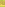 完全平方公式：                          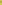 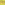 二、课堂探究案例1  探究计算：（1）（）×                （2）例2  探究计算：（1）                 （2）小结：在二次根式的运算中，多项式乘法法则和乘法公式仍然适用。三、随堂达标案1.在下列各组根式中，是同类二次根式的是(    )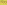 A.和	B.和	C.和	D.和2.若则的值为(    )A.2	B.－2	C.             D.3.计算： （1）       （2）（3）                   （4）（-）（--）（5）                 （6）4.计算：(提升题)（1）       （2）四、小结：在二次根式的运算中，多项式乘法法则和乘法公式仍然适用。五、学习反思总结评价：